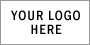 PLUMBING INVOICEPLUMBING INVOICEDate: INVOICE # BILL TOCustomer ID Customer ID Customer ID ARRIVAL TIMEDEPARTURE TIMEDESCRIPTION OF WORKQTY.MATERIALUNITPrice$$$$$$Total materialsTotal LabourTaxTOTALI hereby acknowledge the satisfactory completion of the above described workI hereby acknowledge the satisfactory completion of the above described workI hereby acknowledge the satisfactory completion of the above described workI hereby acknowledge the satisfactory completion of the above described workI hereby acknowledge the satisfactory completion of the above described workCustomers SignatureDateThank you for your business!Thank you for your business!Thank you for your business!Thank you for your business!Thank you for your business!